Правила проведения состязания по робототехнике«Гонки по линии»УчастникиВ соревнованиях принимают участие дети школьного возраста в возрасте от 7 до 17 лет по следующим возрастным группам:7-10 лет,11-14 лет,15-17 лет.Участие в соревнованиях может быть только индивидуальным.К участию в соревнованиях допускаются участники со своим роботом, размеры которого не превышают 25х25 см. Сроки, условия и порядок проведенияСостязание проводится 10 декабря 2016 года на базе МОУ СШ №44 по адресу: г. Ярославль, ул. Победы, д. 28. 1. Условия состязанияЗа наиболее короткое время робот, следуя черной линии, должен добраться  от места старта до места финиша. На прохождение дистанции дается максимум 2 минуты. Покидание линии, при котором никакая часть робота не находится над линией, может быть допустимо только по касательной и не должно быть больше чем три длины корпуса робота. Длина робота в этом случае считается по колесной базе. Во время проведения состязания участники не должны касаться роботов.2. Трасса (см. Рис.1 - Примерная схема трассы)Цвет полигона - белый.Цвет линии – чёрный.Ширина линии – .Характеристики трассы:1. Каждый элемент имеет размер 300 х 2. Ширина линии - 3. Трамплин поднят над трассой на  в самой высокой точке (дальней, по ходу движения) и имеет ровную поверхность.4. Старт и финиш отмечаются поперечной линией черного цвета, используется для счетчика пройденных кругов, с целью остановки робота после завершения попытки.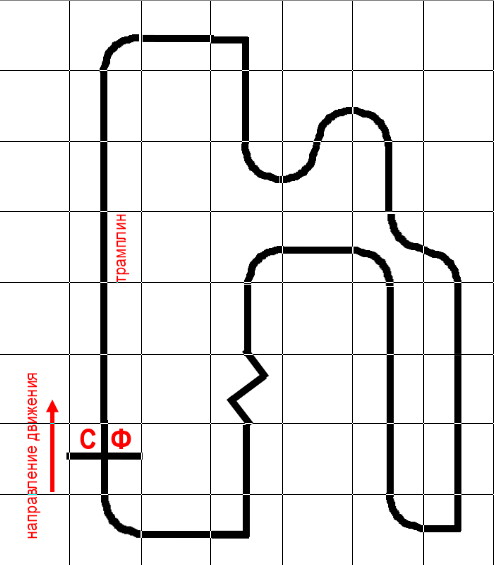 Рис.1 - Примерная схема трассы3. РоботМаксимальная ширина робота , длина – . Робот должен быть автономным. Робот может быть сделан на основе любой платформы и деталей.4. Правила прохождения дистанцииНа прохождение дистанции дается не менее двух попыток (точное число определяется судейской коллегией в день проведения соревнования). В зачет принимается лучшее время из попыток. Если робот потеряет линию более чем на 5 секунд и/или «срежет» траекторию движения, он будет дисквалифицирован. Заявка на участиеУчастники состязания направляют заявку на участие в срок до 5 декабря 2016 года по электронному адресу: ladindustrial@mail.ru. Просьба указывать тему письма –«Заявка Гонки по линии»Заявкадля участия в состязании «Гонки по линии»Награждение участников.Все участники состязаний получают свидетельство участника четвёртых городских дней науки и техники от департамента образования мэрии города Ярославля. В день состязаний всех участников ждёт экскурсия на предприятие города.Контактная информацияБатова Ирина Михайловна, педагог-организатор КОЦ «ЛАД», тел.: 28-77-12.ФИО участника (полностью) Возраст участника (полных лет)Название образовательного учреждения (класс, детское объединение)ФИО наставника (педагога)Контактный телефон наставника